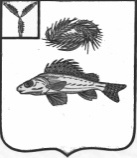 АДМИНИСТРАЦИЯНОВОСЕЛЬСКОГО МУНИЦИПАЛЬНОГО ОБРАЗОВАНИЯ
ЕРШОВСКОГО МУНИЦИПАЛЬНОГО РАЙОНА                                               САРАТОВСКОЙ ОБЛАСТИ
ПОСТАНОВЛЕНИЕ

   От   15.01.2019 года 	                                                         № 2«Об утверждении отчета об исполнении 
бюджета Кушумского муниципального 
образования за 2018 год»В соответствии с Федеральным законом от 06.10.2003 года № 131-ФЗ «Об общих принципах организации местного самоуправления в Российской Федерации», на основании Положения о бюджетном процессе в Кушумском муниципальном образовании Ершовского района Саратовской области, утвержденного Советом Кушумского муниципального образования от 02.11.2016  года  № 70-134  ПОСТАНОВЛЯЮ:Утвердить отчет об исполнении бюджета Кушумского муниципального образования за 2018 год, согласно приложения: по доходам в сумме – 2 157 507,44 руб., по расходам в сумме – 2 003 979,18 руб.Постановление вступает в силу со дня его принятия и подлежит обнародованию.       Глава  Новосельского МО:			 И.П.Проскурнина